Diretrizes para CompradoresPor que seguir os critérios Topten?A Topten.eco.br (www.topten.eco.br) é uma plataforma online brasileira que auxilia compradores, profissionais, procuradores públicos e grandes compradores a encontrar os produtos mais eficientes disponíveis no Brasil. Os produtos são selecionados e atualizados continuamente, de acordo com suas performances energéticas e ambientais, independentemente dos fabricantes. Todas os refrigeradores expostos em www.topten.eco.br atendem aos critérios contidos nessas diretrizes. Procuradores podem utilizam o website para verificar a disponibilidade e variedade de produtos atualmente disponíveis no mercado que atendem aos critérios de seleção Topten.Quanto você pode economizar?Considerando os ares condicionados listados na www.topten.eco.br e as seguintes suposições, é possível atingir a economia indicada na tabela abaixo. Como o exemplo mostra, o total de economia pode chegar a uma redução de 37,5% no consumo de cada aparelho. A economia em R$ ou kWh deve ser multiplicada pelo número total de aparelhos da compra. Vale mencionar que refrigeradores variam muito em questão de capacidade de refrigeração, volume e consumo de energia. A análise mencionada acima é uma comparação entre modelos de alta e baixa eficiência com o volume dos modelos mais populares do Brasil. Refrigeradores com volumes maiores são mais propensos a consumir mais energia. Desta forma, uma redução percentual similar no consumo de energia pode resultar em valores absolutos de redução de custos muito maiores. Critérios de Avaliação (Procurement)Os seguintes critérios podem ser inseridos diretamente em documentos licitatórios. Os critérios de seleção da Topten e as listas de produtos são atualizadas regularmente. As versões mais recentes estão sempre disponíveis em www.topten.eco.br. Tópico: 		Refrigeradores EficientesEspecificações TécnicasÍndice de Eficiência Energética De acordo com a Portaria nº 20/2006 do INMETRO, a eficiência de refrigeradores é calculada por um índice chamado Índice de Eficiência Energética. Este número reflete a eficiência energética geral e é calculado através de uma fórmula expressando a relação entre o consumo de energia declarado (C) e o consumo de energia padrão (Cp). Este último leva em consideração o volume ajustado do modelo e o consumo equivalente para este volume.Categorias de refrigeradorDe acordo com o a mesma portaria do INMETRO, refrigeradores são divididos em 6 categorias diferentes, que levam em conta suas características de refrigeração e congelamento, assim como a presença ou não de função “frost-free”. As categorias e suas referenciais da ISO são as seguintes: Etiqueta EnergéticaEtiquetas energéticas para refrigeradores também são reguladas pela portaria nº 20/2006 do INMETRO. A regulamentação define a etiqueta de energia em uma escala de A a E, sendo A o mais eficiente e E a menos eficiente. Refrigeradores são classificados de acordo com seu Índice de Eficiência Energética, como exposto nas tabelas abaixo: Selo PROCELO PROCEL (Programa Nacional de Conservação de Energia Elétrica) reconhece produtos que tem maior eficiência energética entre seus competidores. Ele garante menor consumo de energia durante o uso e o modo stand-by e a classe de eficiência A.Para que o modelo de refrigerador receba o selo PROCEL, seu IEE deve ser menor que os valores máximos definidos, como exposto na tabela abaixo: Recomendações e SuporteSe você gostaria de assistência adicional na utilização das informações aqui apresentadas nas suas próprias ações de procurement ou mais informações sobre a Topten.eco.br, favor entrar em contato com nossa equipe nacional da Topten (os links estão em Topten.eco.br).Os sites do PROCEL e INMETRO também contém informações legais valiosas, além de guias práticos e critérios de seleção para uma gama de produtos e serviços comumente avaliados.Geladeiras e FreezersYuri Vandresen, Junho 2021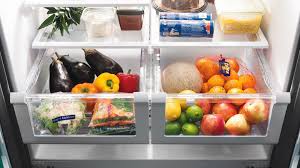   SupondoVida útil: 10 anos  SupondoFrequência de uso: Uso constante  SupondoTarifa de eletricidade: 0.59 R$/kWh Modelo ToptenModelo Ineficiente Volume refrigerado262 litros260 litros Classe EnergéticaAA Consumo de Eletricidade288 kWh/ano461 kWh/ano Custo de uso (eletricidade em 10 anos)R$ 1699R$ 2720 Economia em 10 anos37,5% energia / unidade R$ 1021 / unidade37,5% energia / unidade R$ 1021 / unidadeCategoriaNomenclaturaCobertura1RefrigeradoresTodos os refrigeradores de uma e duas estrelas (Modelos cobertos pela ISO 7371) 2Refrigerador CombinadoModelos cobertos pela ISO 81873Refrigerador Combinado Frost-freeModelos cobertos pela ISO 85614Freezer VerticalModelos cobertos pela ISO 51555Freezer Vertical Frost-freeModelos cobertos pela ISO 85616Freezer HorizontalModelos cobertos pela ISO 5155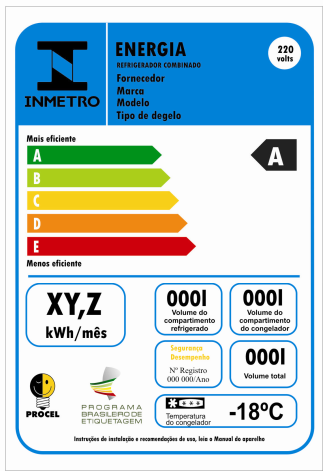 Portaria INMETRO Nº 20/2006Portaria INMETRO Nº 20/2006Portaria INMETRO Nº 20/2006ClasseÍndice de Eficiência EnergéticaÍndice de Eficiência EnergéticaAIEE ≤ 0,820IEE ≤ 0,820B0.820 ≤ IEE < 0.8930.820 ≤ IEE < 0.893C0.893 ≤ IEE < 1.0590.893 ≤ IEE < 1.059D0.972 ≤ IEE < 1.0590.972 ≤ IEE < 1.059E1.059 ≤ IEE1.059 ≤ IEECategoriaIEE MáximoFreezer Vertical ou Horizontal0,815Freezer Vertical Frost-free0,812Frigobar ou Geladeira0,840Geladeira Frost-free0,820Geladeira Combinada0,820Geladeira Frost-free Combinada0,800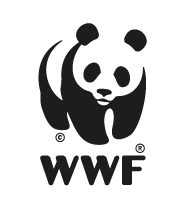 A elaboração destas diretrizes teve apoio financeiro da WWF Suiça. A responsabilidade pelo conteúdo das diretrizes de compra da Topten é exclusivamente dos seus autores. 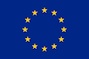 O Topten ACT recebeu financiamento do programa Programa de Pesquisa e Inovação Horizon 2020 da União Europeia, sob o acordo nº649647. A responsabilidade pelo conteúdo das Diretrizes de Compra da Topten ProThe é dos seus autores. Elas não necessariamente refletem as opiniões da União Europeia. Nem o EASME nem a Comissão Europeia e seus parceiros de projeto são responsáveis por quaisquer usos que podem ser feitos com as informações aqui contidas.